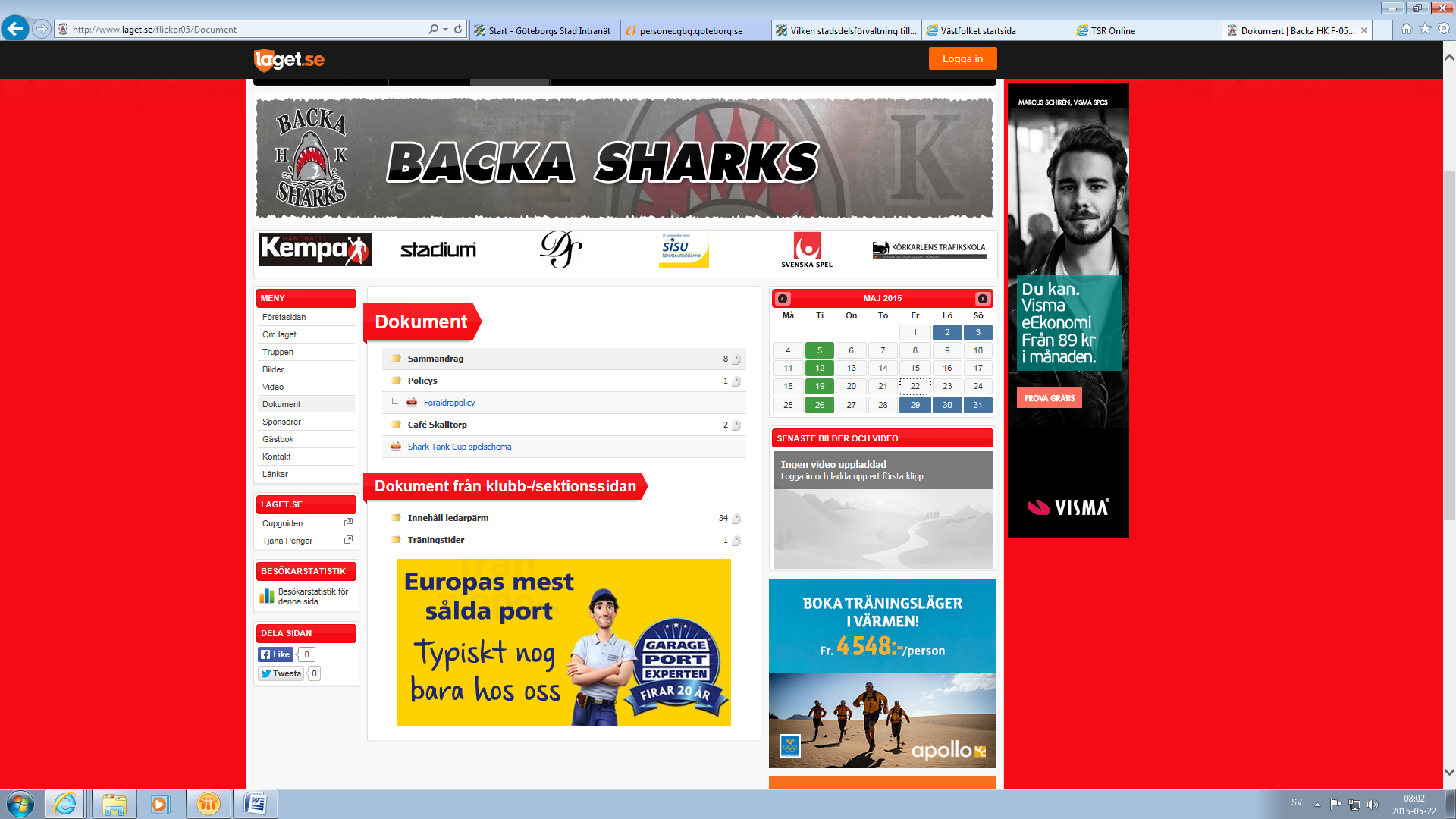 Checklista inför USM 2023Luftmadrass + pump Kolla så madrassen är hel!Sovsäck eller täcke med underlakan och kudde1 duschhanddukNattkläder (kan bli lite kyligt under natten)TofflorVattenflaskaToalettsaker (schampo/tvål/deo) tandkräm/borsteMatchkläder: röd och vit matchtröja, röda shorts, vita Backa strumpor (för dom som har)Backa HK overall om man har en, annars annan overall.HandbollsskorUtomhusskor för promenaderUnderkläder/strumporTrivselkläder att ha efter dusch.Ev mediciner Lite pengar om dom vill handla något godis på lördagskvällen/ Ledarna P09